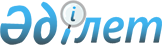 О признании утратившим силу постановленияПостановление акимата Жангалинского района Западно-Казахстанской области от 22 июня 2015 года № 145      В соответствии с Законами Республики Казахстан "О местном государственном управлении и самоуправлении в Республике Казахстан" и "О нормативных правовых актах" акимат района ПОСТАНОВЛЯЕТ:

      1. Признать утратившим силу постановление Жангалинского районного акимата № 64 от 26 марта 2015 года "Об утверждении Правил расчета ставки арендной платы при передачи районного коммунального имущества в имущественный наем (аренду)".


					© 2012. РГП на ПХВ «Институт законодательства и правовой информации Республики Казахстан» Министерства юстиции Республики Казахстан
				
      Аким района

Л. Хайретдинов
